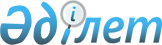 О внесении изменений в решение маслихата Мамлютского района Северо-Казахстанской области от 22 января 2014 года № 25/2 "Об утверждении Правил оказания социальной помощи, установления размеров и определения перечня отдельных категорий нуждающихся граждан Мамлютского района"
					
			Утративший силу
			
			
		
					Решение маслихата Мамлютского района Северо-Казахстанской области от 22 декабря 2014 года № 38/4. Зарегистрировано Департаментом юстиции Северо-Казахстанской области 27 января 2015 года № 3082. Утратило силу решением маслихата Мамлютского района Северо-Казахстанской области от 27 июня 2016 года N 5/7      Сноска. Утратило силу решением маслихата Мамлютского района Северо-Казахстанской области от 27.06.2016 N 5/7 (вступает в силу со дня государственной регистрации и вводится в действие с 01.01.2016).

      В соответствии со статьей 21 Закона Республики Казахстан от 24 марта 1998 года "О нормативных правовых актах", маслихат Мамлютского района Северо-Казахстанской области РЕШИЛ:

      1. Внести в решение маслихата Мамлютского района Северо-Казахстанской области от 22 января 2014 года № 25/2 "Об утверждении Правил оказания социальной помощи, установления размеров и определения перечня отдельных категорий нуждающихся граждан Мамлютского района" (опубликовано 14 февраля 2014 года в районных газетах "Солтүстік жұлдызы", "Знамя труда", зарегистрировано в Реестре государственной регистрации нормативных правовых актов под № 2546), следующие изменения:

      в Правилах оказания социальной помощи, установления размеров и определения перечня отдельных категорий нуждающихся граждан Мамлютского района, утвержденных указанным решением (далее – Правила):

       пункт 5 Правил, изложить в следующей редакции:

      "5. Социальная помощь предоставляется единовременно и (или) периодически (ежемесячно, один раз в год, не более одного раза в 2 года)";

       абзац первый пункта 7 Правил, изложить в следующей редакции:

      "7. Социальная помощь к памятным датам и праздничным дням оказывается гражданам один раз в год по одной из следующих категорий:";

       подпункт 6) пункта 7 Правил, изложить в следующей редакции:

      "6) 31 мая – "День памяти жертв политических репрессий и голода":

      лица, непосредственно подвергавшиеся политическим репрессиям на территории бывшего Союза ССР и в настоящее время являющиеся гражданами Республики Казахстан – 15 месячных расчетных показателей;

      лица, постоянно проживающие до применения к ним репрессий на территории, ныне составляющей территорию Республики Казахстан – 15 месячных расчетных показателей, в случаях:

      применения репрессий советскими судами и другими органами за пределами бывшего Союза ССР;

      осуждения военными трибуналами действующей армии во время второй мировой войны (гражданских лиц и военнослужащих);

      применения репрессий после призыва для прохождения воинской службы за пределы Казахстана;

      применения репрессий по решениям центральных союзных органов: Верховного Суда СССР и его судебных коллегий, коллегии ОГПУ СССР, особого совещания при НКВД-МГБ-МВД СССР, Комиссии Прокуратуры СССР и НКВД СССР по следственным делам и других органов;

      применения репрессий за участие в событиях 17-18 декабря 1986 года в Казахстане, за исключением лиц, осужденных за совершение умышленных убийств и посягательство на жизнь работника милиции, народного дружинника в этих событиях, в отношении которых сохраняется действующий порядок пересмотра уголовных дел;

      лица, подвергшиеся насильственному противоправному переселению в Казахстан и из Казахстана на основании актов высших органов государственной власти Союза ССР – 15 месячных расчетных показателей;

      дети жертв политических репрессий, находившиеся вместе с родителями или заменявшими их лицами в местах лишения свободы, в ссылке, высылке или на спецпоселении, а также дети жертв политических репрессий, не достигшие восемнадцатилетнего возраста на момент репрессии и в результате ее применения оставшиеся без родительского попечения – 3 месячных расчетных показателей.";

       подпункт 7) пункта 7 Правил, изложить в следующей редакции:

      "7) 30 августа - "День Конституции Республики Казахстан":

      лица, которым назначены пенсии за особые заслуги перед Республикой Казахстан, пенсионеры, имеющие статус персонального пенсионера областного значения, почетные граждане города (района) – в размере 10 месячных расчетных показателей.";

       пункт 8 Правил изложить в следующей редакции:

      "8. Социальная помощь при наступлении трудной жизненной ситуации вследствие стихийного бедствия или пожара оказывается гражданину (семье) при обращении не позднее шести месяцев со дня наступления указанных событий единовременно без учета доходов в размере не более 40 месячных расчетных показателей.

      Окончательный перечень оснований для отнесения граждан к категории нуждающихся в социальной помощи, при наступлении трудной жизненной ситуации:

      1) основания, предусмотренные законодательством Республики Казахстан;

      2) причинение ущерба гражданину (семье) либо его имуществу вследствие стихийного бедствия или пожара;

      3) наличие среднедушевого дохода, не превышающего порога в двукратном отношении к прожиточному минимуму по Северо-Казахстанской области;

      4) нуждаемость лиц, больных активной формой туберкулеза, без учета доходов в размере 10 месячных расчетных показателей один раз в год;

      5) нуждаемость участников и инвалидов Великой Отечественной войны в оплате расходов на коммунальные услуги и приобретении топлива, без учета доходов в размере 2 месячных расчетных показателей ежемесячно;

      6) нуждаемость участников и инвалидов Великой Отечественной войны, а также лиц, приравненных по льготам и гарантиям к участникам и инвалидам Великой Отечественной войны в санаторно-курортном лечении, без учета доходов в размере стоимости оказанной услуги один раз в год;

      7) нуждаемость участников и инвалидов Великой Отечественной войны, а также лиц, приравненных по льготам и гарантиям к участникам и инвалидам Великой Отечественной войны в зубопротезировании (кроме драгоценных металлов и протезов из металлокерамики, металлоакрилла) без учета доходов в размере стоимости оказанной услуги не более одного раза в 2 года.".

      Специальная комиссия при вынесении заключения о необходимости оказания социальной помощи руководствуется перечнем оснований для отнесения граждан к категории нуждающихся.

      2. Настоящее решение вводится в действие со дня его первого официального опубликования.


					© 2012. РГП на ПХВ «Институт законодательства и правовой информации Республики Казахстан» Министерства юстиции Республики Казахстан
				
      Председатель сессии маслихата
Мамлютского района
Северо-Казахстанской области

К. Бекенов

      Секретарь маслихата
Мамлютского района
Северо-Казахстанской области

Р. Нурмуканова

      "СОГЛАСОВАНО"
Аким
Северо-Казахстанской области
22 декабря 2014 года

Е. Султанов
